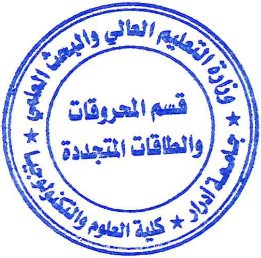 PLANNING DES EXAMENS DE RATTRAPAGE S 32EME année GP	*** Salle d’examen : Amphi بPLANNING DES EXAMENS DE RATTRAPAGE S 32EME année HC	***	Salle d’examen : Biblio B3 PLANNING DES EXAMENS DE RATTRAPAGE S 11ERE Master GC  *	*** Salle d’examen : Amphi 2PLANNING DES EXAMENS DE RATTRAPAGE  S 42EME année GP	  ***Salle d’examen : Amphi «ب PLANNING DES EXAMENS DE RATTRAPAGE  S 42EME année HC	  ***Salle d’examen : Biblio B3 PLANNING DES EXAMENS DE RATTRAPAGE S 21ERE Master GC  	*** Salle d’examen : Amphi 2MatièreDateHeureChargé De CoursAnglais22/06/20217H30-8H30Melle TOUHAMIMécanique des Fluides22/06/20218H45-9H45Mr BOUSSEMChimie Minérale23/06/20217H30-8H30Dr DEHMANIProbabilités et Statistiques23/06/20218H45-9H45Dr DEBAGHIMathématiques 324/06/20217H30-8H30Dr OUAHABOndes et Vibrations24/06/20218H45-9H45Dr CHADLIMatièreDateHeureChargé De CoursAnglais22/06/20217H30-8H30Melle TOUHAMIMécanique des Fluides22/06/20218H45-9H45Mr BOUSSEMChimie Minérale23/06/20217H30-8H30Dr DEHMANIProbabilités et Statistiques23/06/20218H45-9H45Dr DEBAGHIMathématiques 324/06/20217H30-8H30Dr OUAHABOndes et Vibrations24/06/20218H45-9H45Dr CHADLIMatièreDateHeureChargé De CoursTransfert thermique et Echangeurs de chaleur22/06/20217H30-8H30Mr HADJAJGénie de la réaction I22/06/20218H45-9H45Dr SAKMECHEThermodynamique appliquée23/06/20217H30-8H30Dr MANAAOPU 0123/06/20218H45-9H45Dr OUAZINESimulateurs en Génie des procédés24/06/20217H30-8H30Pr HADJAJMatièreDateHeureChargé De CoursMéthodes Numériques26/06/20217H30-8H30Dr OUAHABChimie des Solutions26/06/20218H45-9H45Mme DJEDIDThermodynamique Chimique27/06/20217H30-8H30Mr BENABDELKABIRChimie Organique27/06/20218H45-9H45Mr RAHMOUNICinétique Chimique28/06/20217H30-8H30Dr DEHMANIMatièreDateHeureChargé De CoursMéthodes Numériques26/06/20217H30-8H30Dr OUAHABChimie des Solutions26/06/20218H45-9H45Mme DJEDIDThermodynamique Chimique27/06/20217H30-8H30Mr BENABDELKABIRChimie Organique27/06/20218H45-9H45Mr RAHMOUNICinétique Chimique28/06/20217H30-8H30Dr DEHMANIMatièreDateHeureChargé De CoursProcédés d’Adsorption et séparation Membranaire26/06/20217H30-8H30Dr KHELIFIOPU 0226/06/20218H45-9H45Dr OUAZINERégulation et Commandedes Procédés27/06/20217H30-8H30Dr MENSOURIGénie de la réaction 227/06/20218H45-9H45Dr SAKMECHEAnalyse Numérique28/06/20217H30-8H30Dr CHADELIFours et chaudières28/06/20218H45-9H45Dr SAKMECHE